Četrtek, 2.6.2022Po umirjenem zajtrku smo se ponovno podali do Pirana, kjer smo si ogledali Akvarij. Učenci so z zanimanjem opazovali vrste rib in raznolikost morskega podvodnega sveta. Sledil je še zadnji nakup spominkov in zasluženi sladoled. Po kosilu nas je obiskal gospod ravnatelj, ki nam je prinesel sladke dobrote. Odpravili smo se še do obale, kjer je tudi on lahko preveril, kako uspešni so učenci v plavanju. Na naše največje presenečenje je še zadnji učenec pokazal svoje plavalno znanje v morju s čimer je dokazal, da se znajde tudi v naravnih okoliščinah. S tem so vsi učenci izpolnili cilj šole v naravi. Odvečne atome moči in vso nabrano plavalno energijo celega tedna smo porabili pri zadnjem obisku bazena. Odšli smo še na resnično prisluženo pizzo in pijačo, ki nam jo je podarila šola in to ob čudovitem sončnem zahodu. Večer smo zaokrožili z vrsto zabavnih in družabnih iger. Po izčrpni dozi smeha smo od utrujenosti popadali v postelje.Jutri se vračamo in predvidevamo, da bomo okrog 13.30 že pred šolo.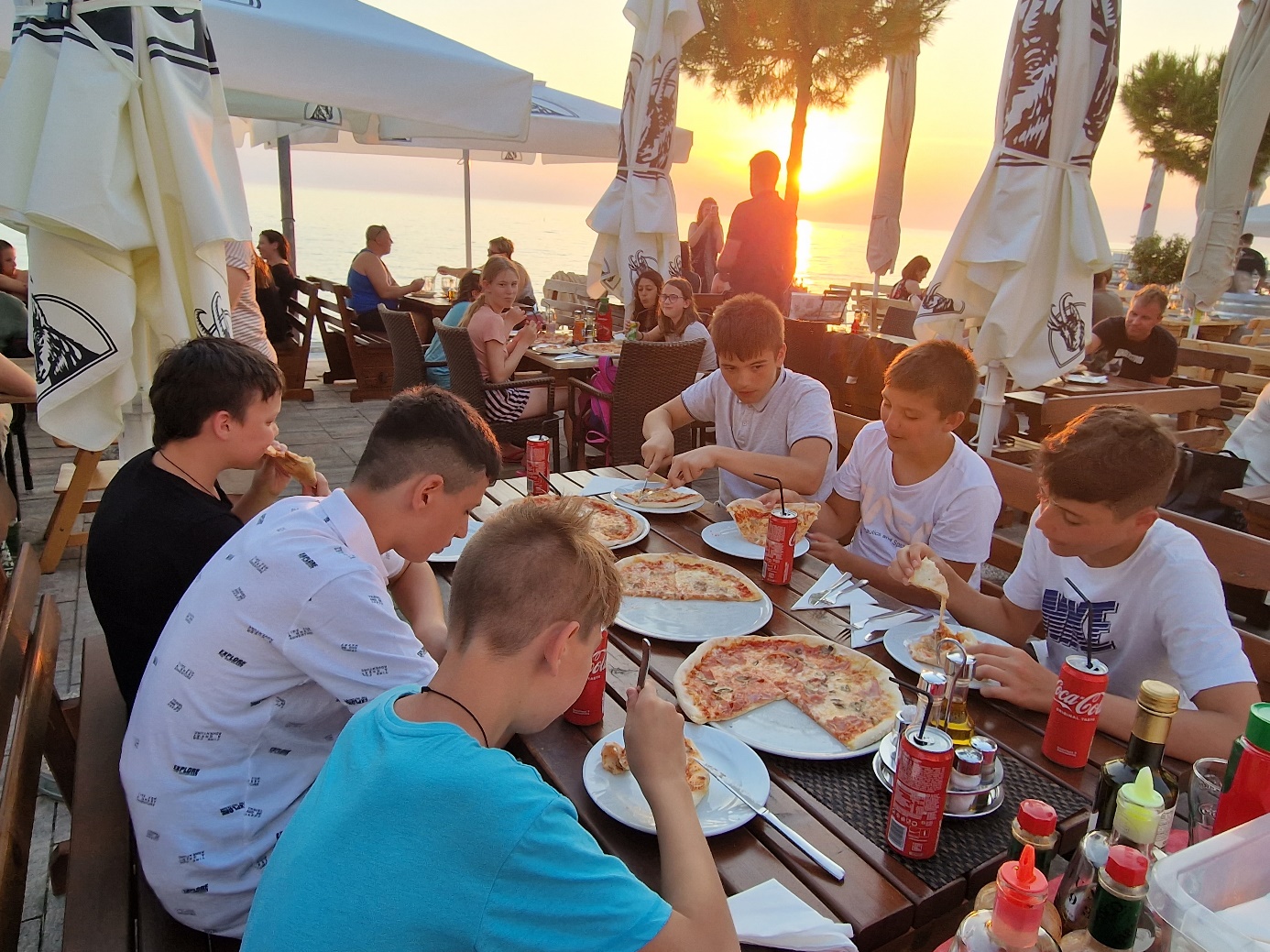 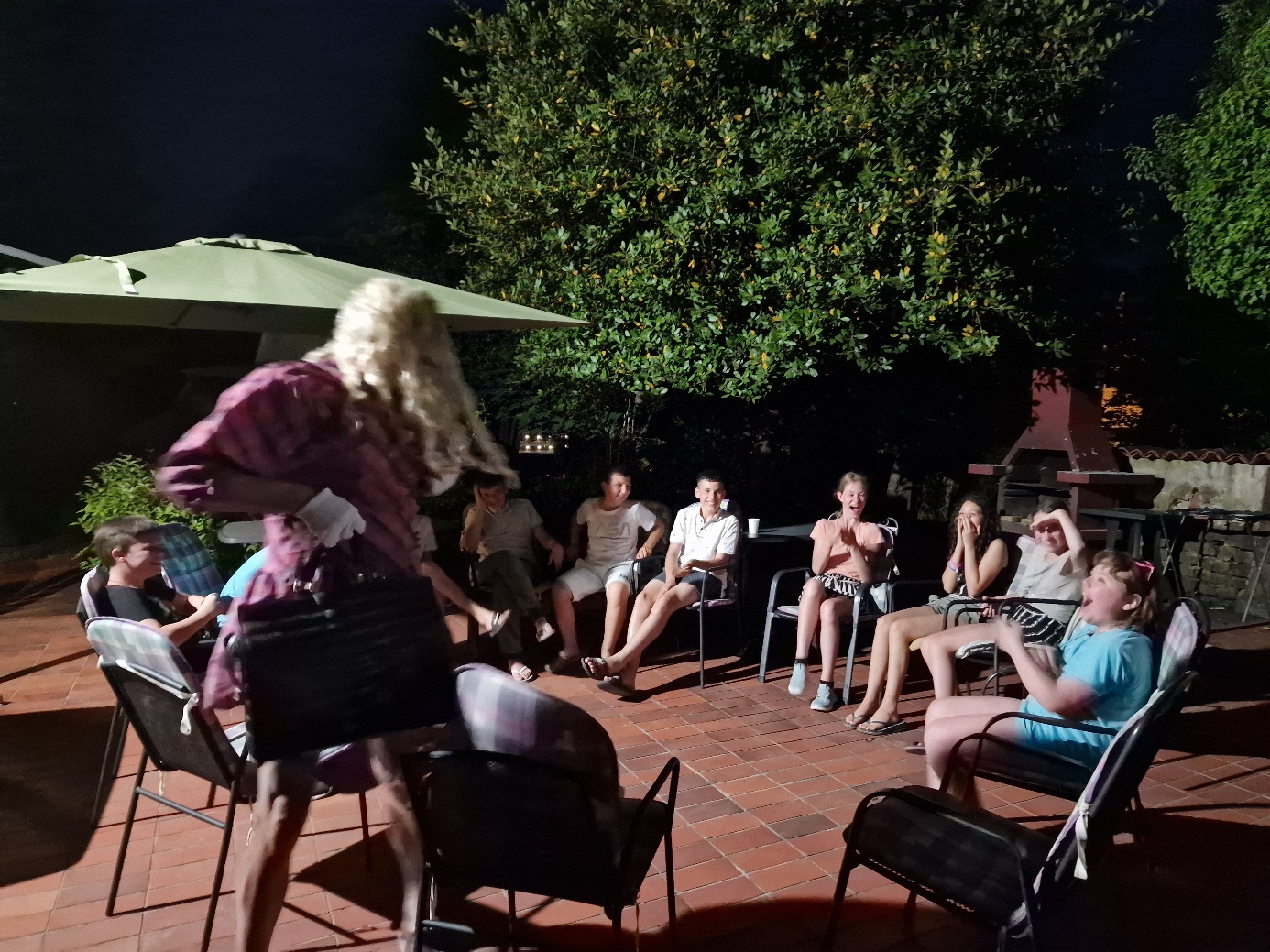 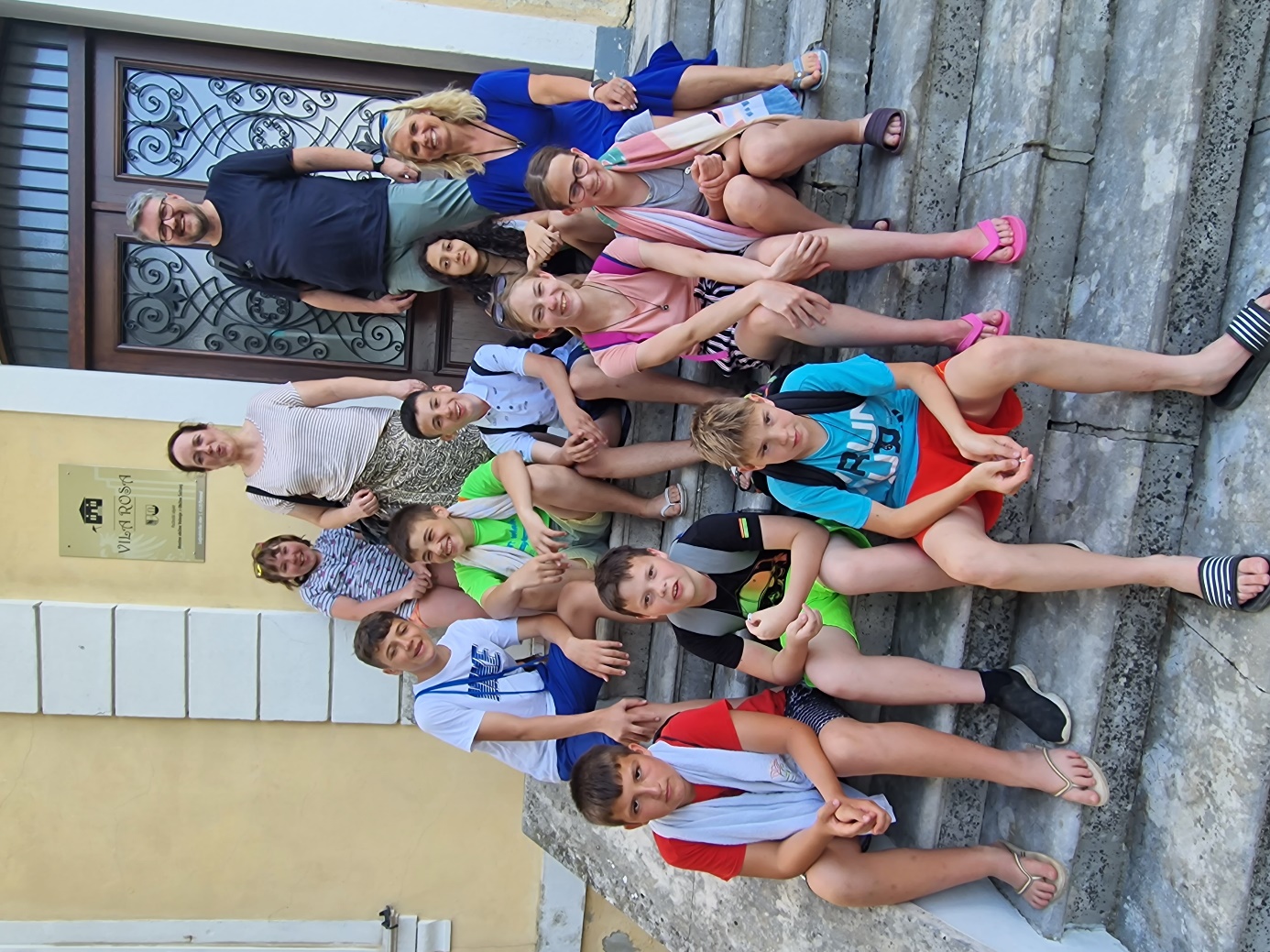 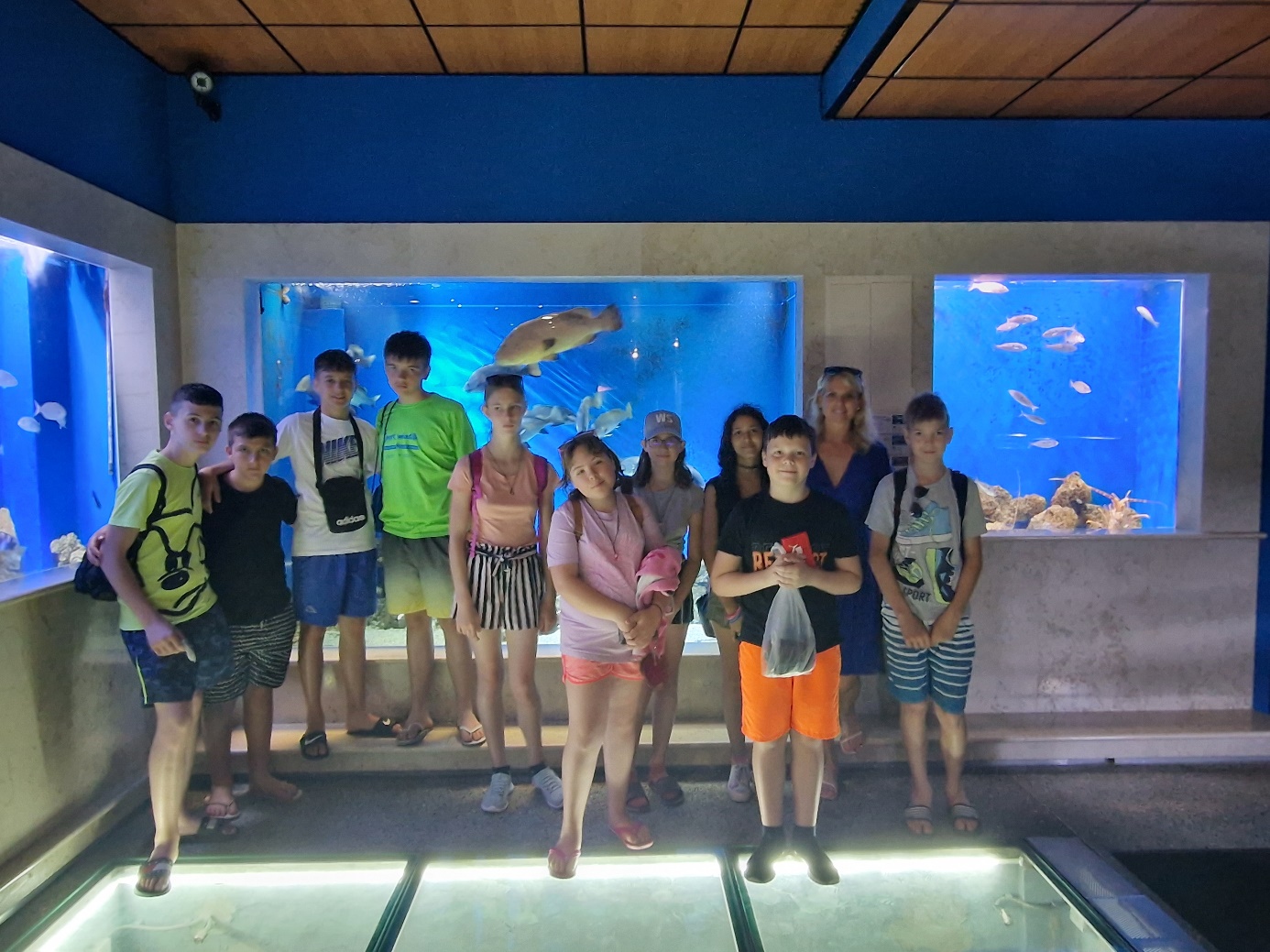 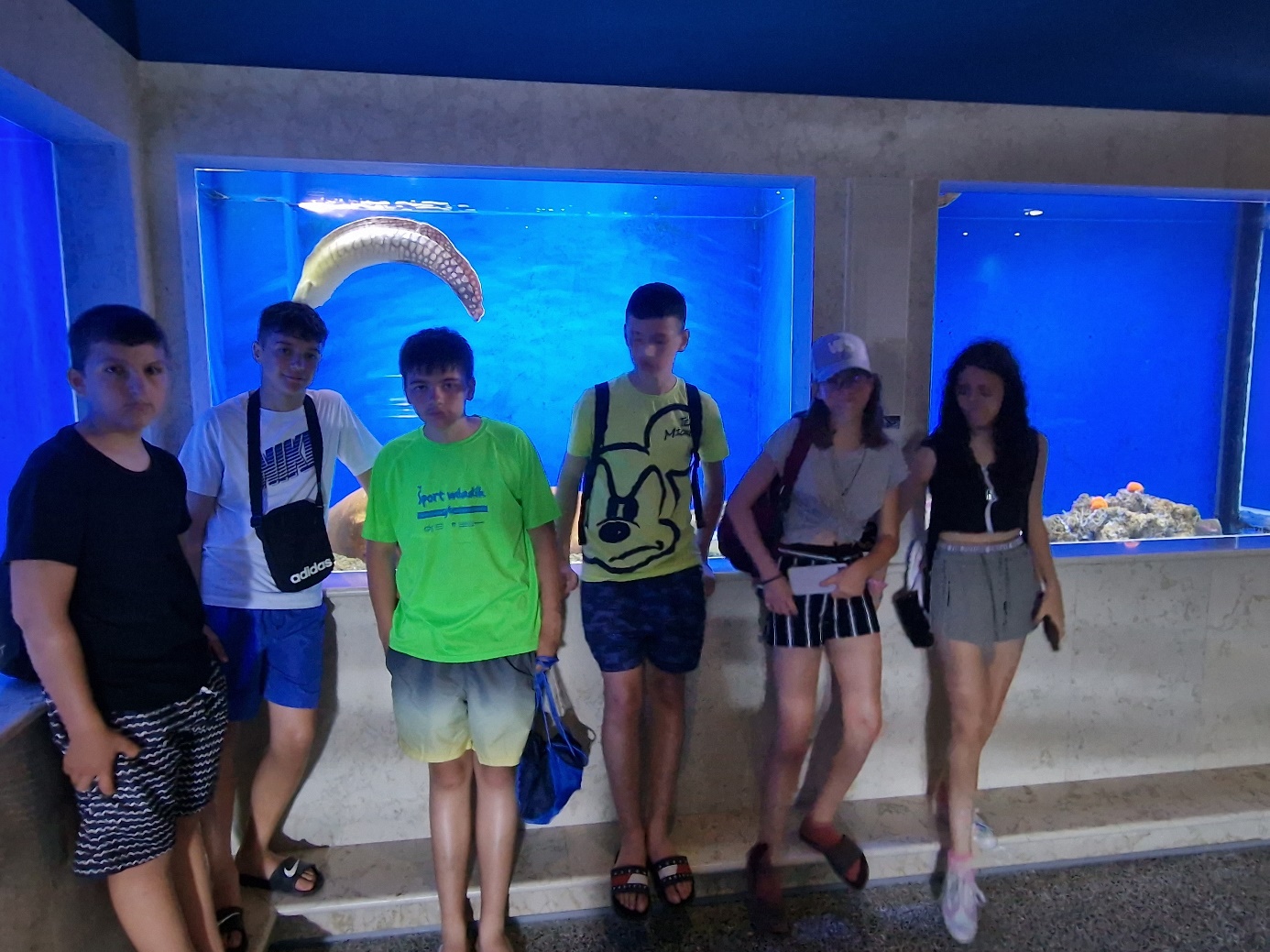 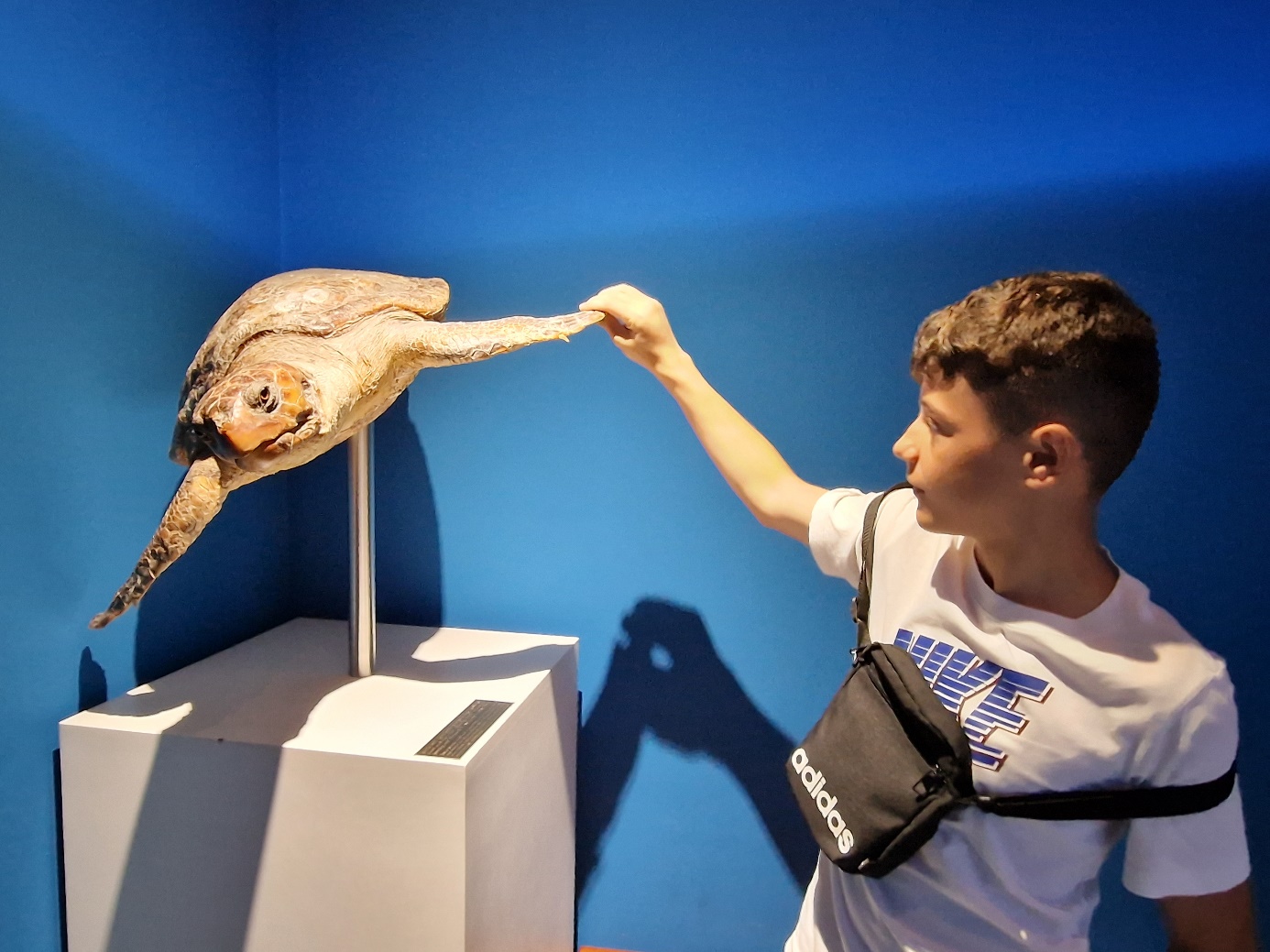 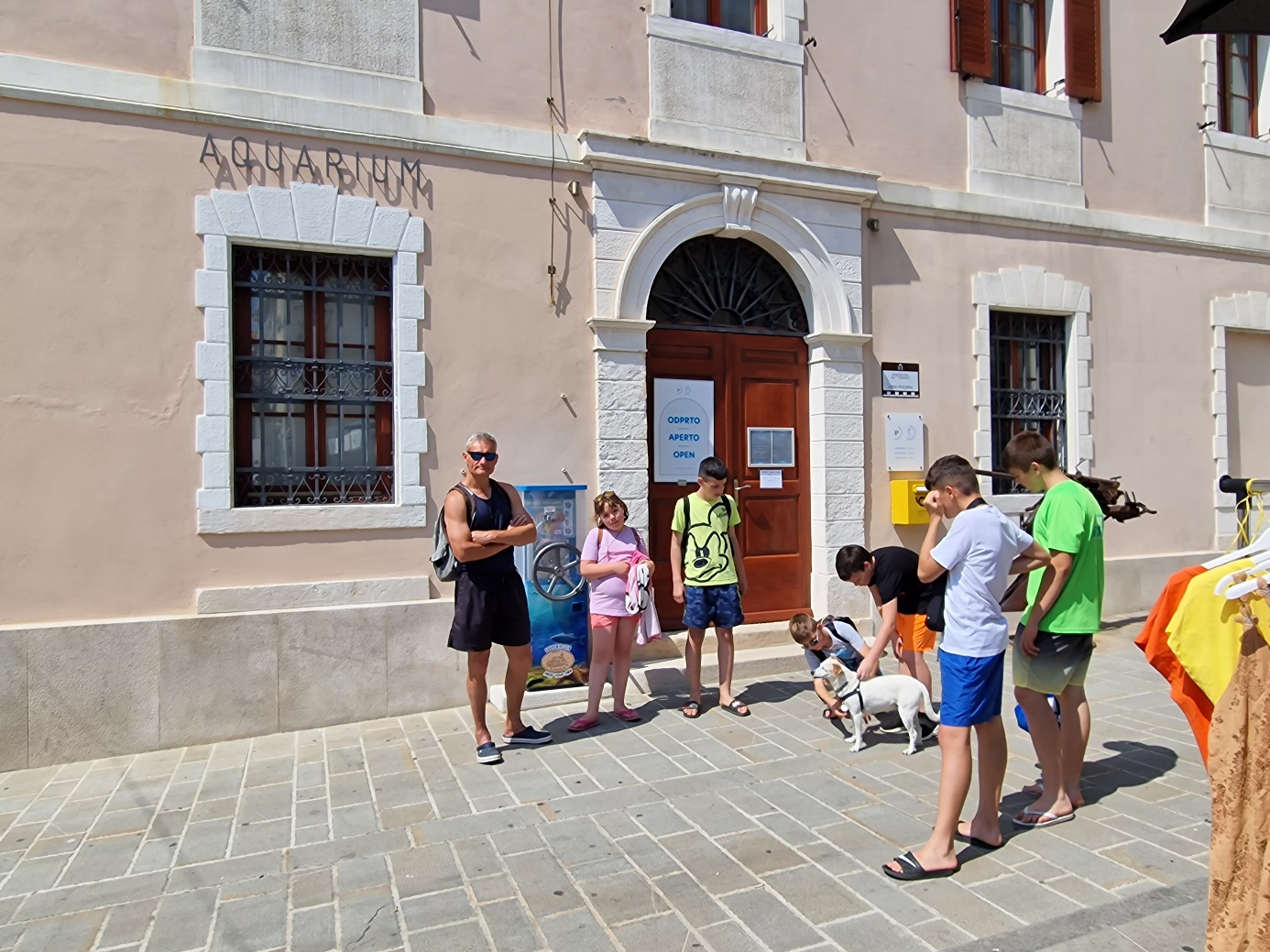 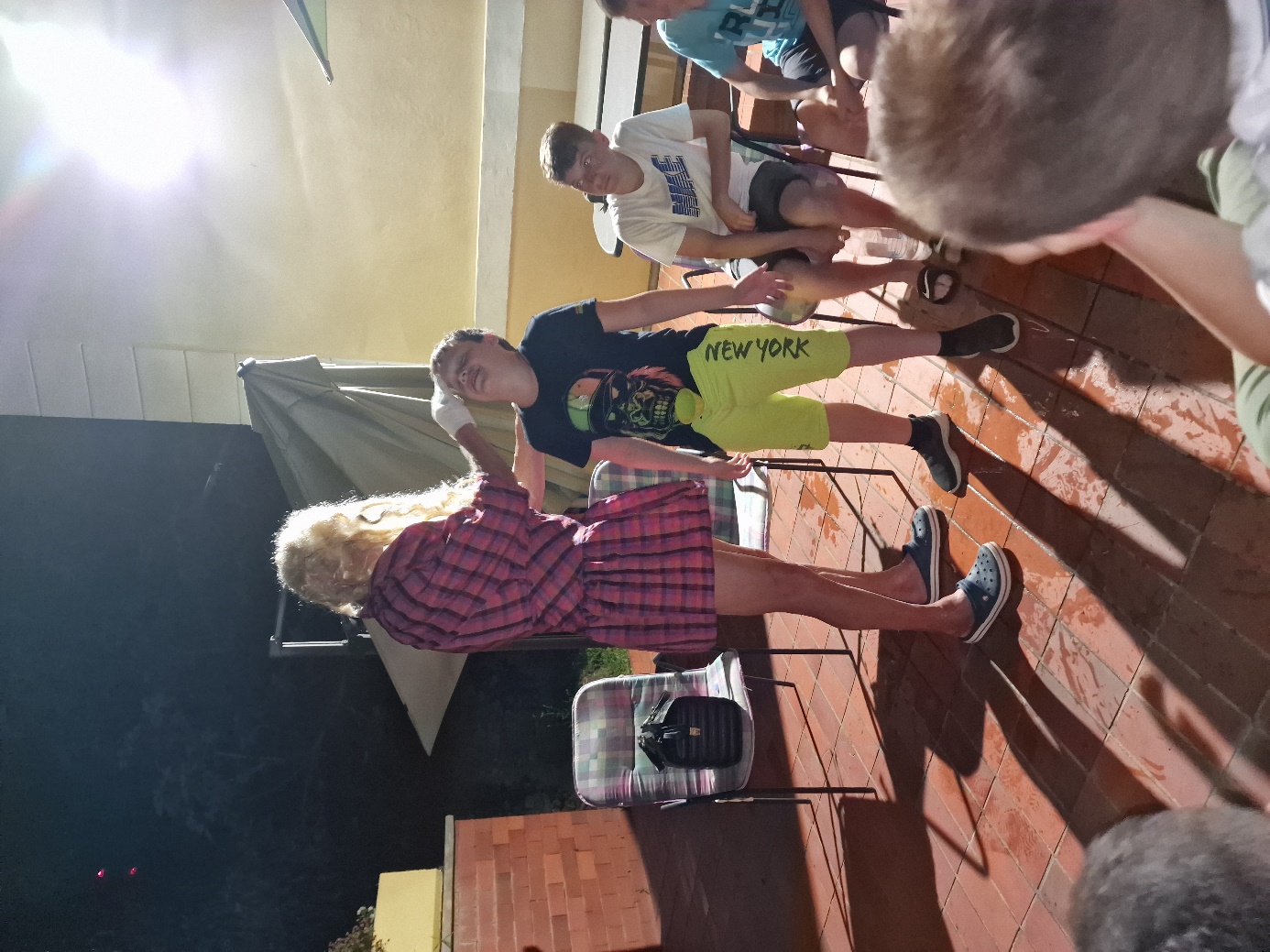 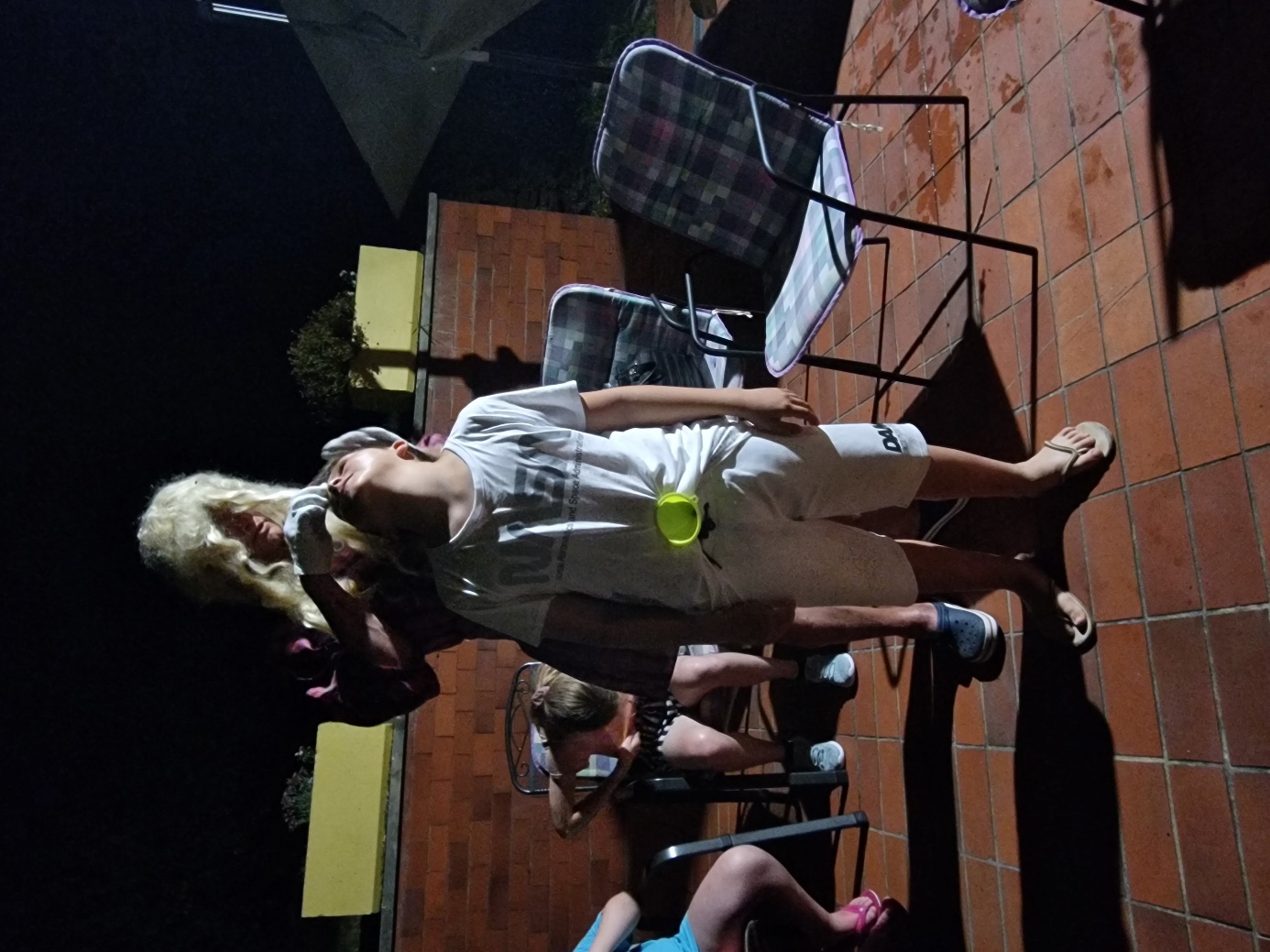 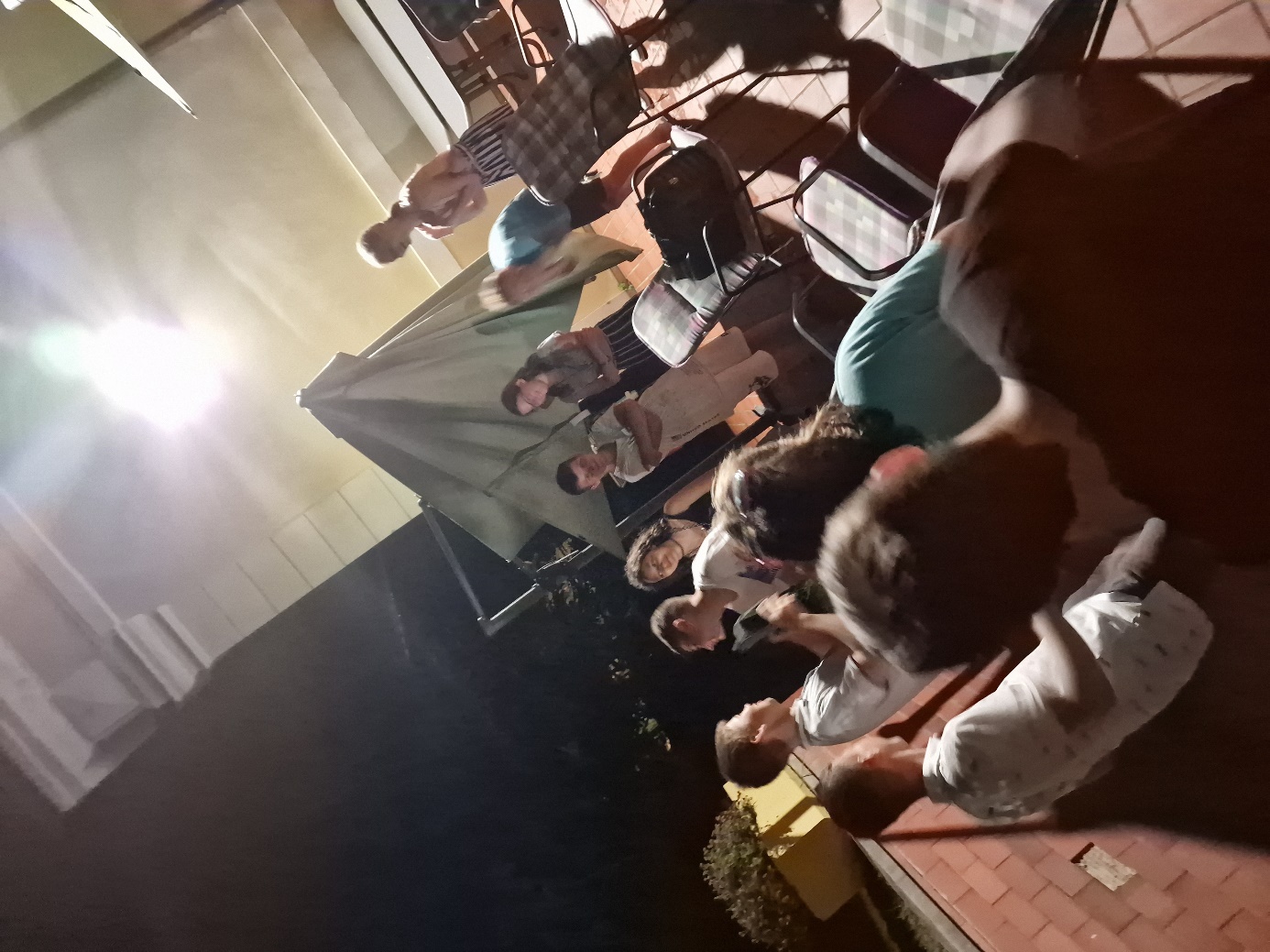 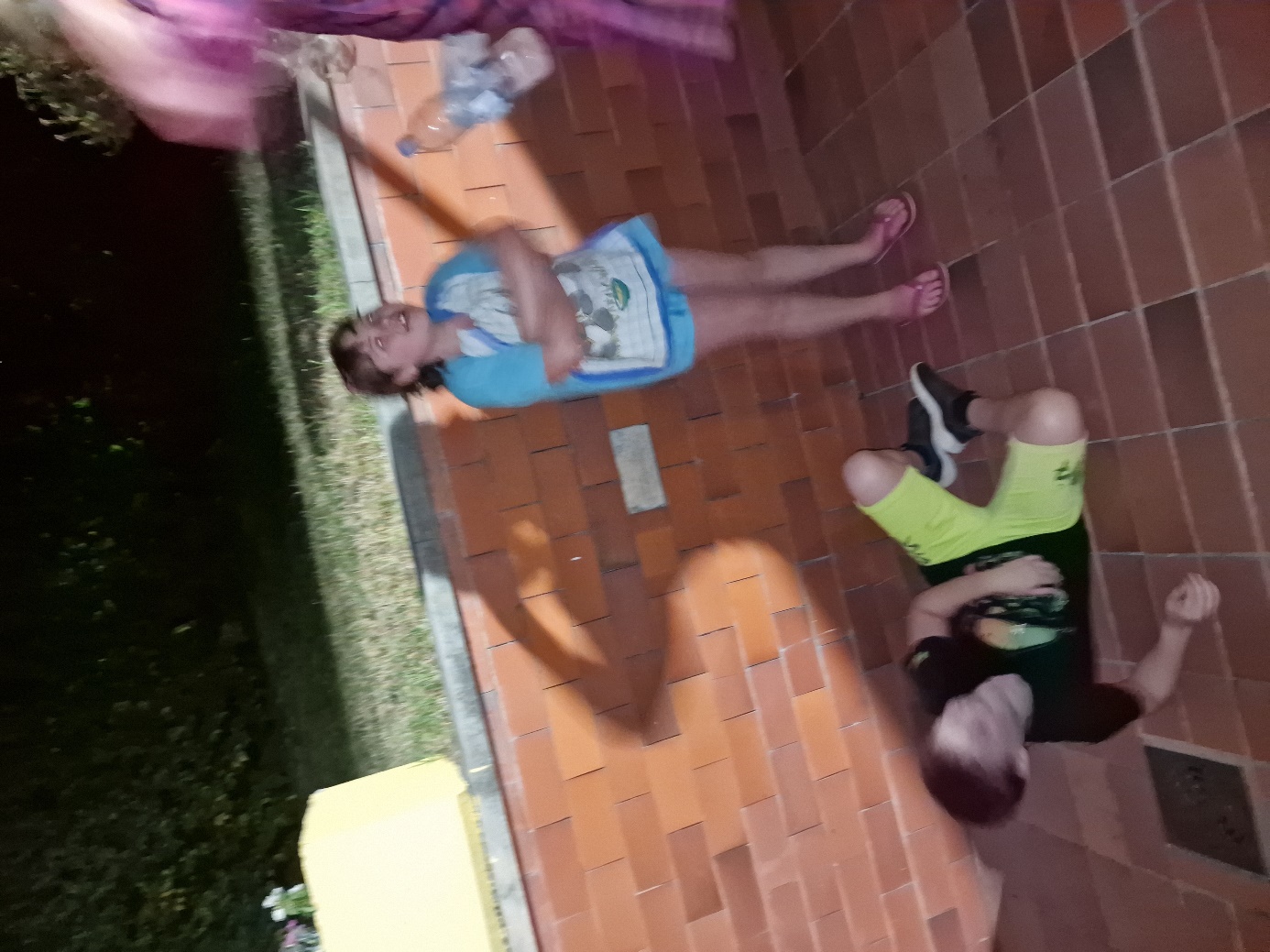 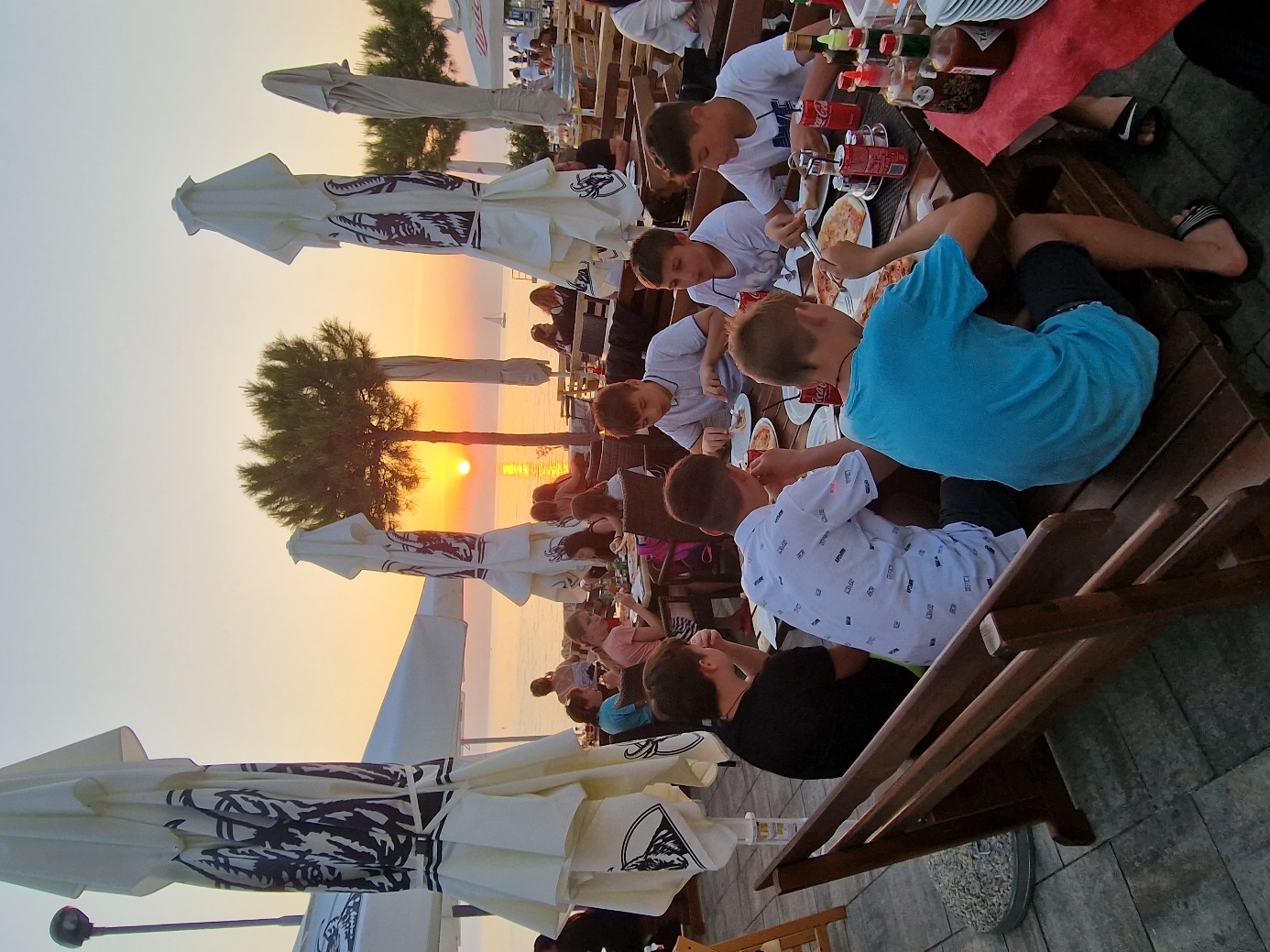 